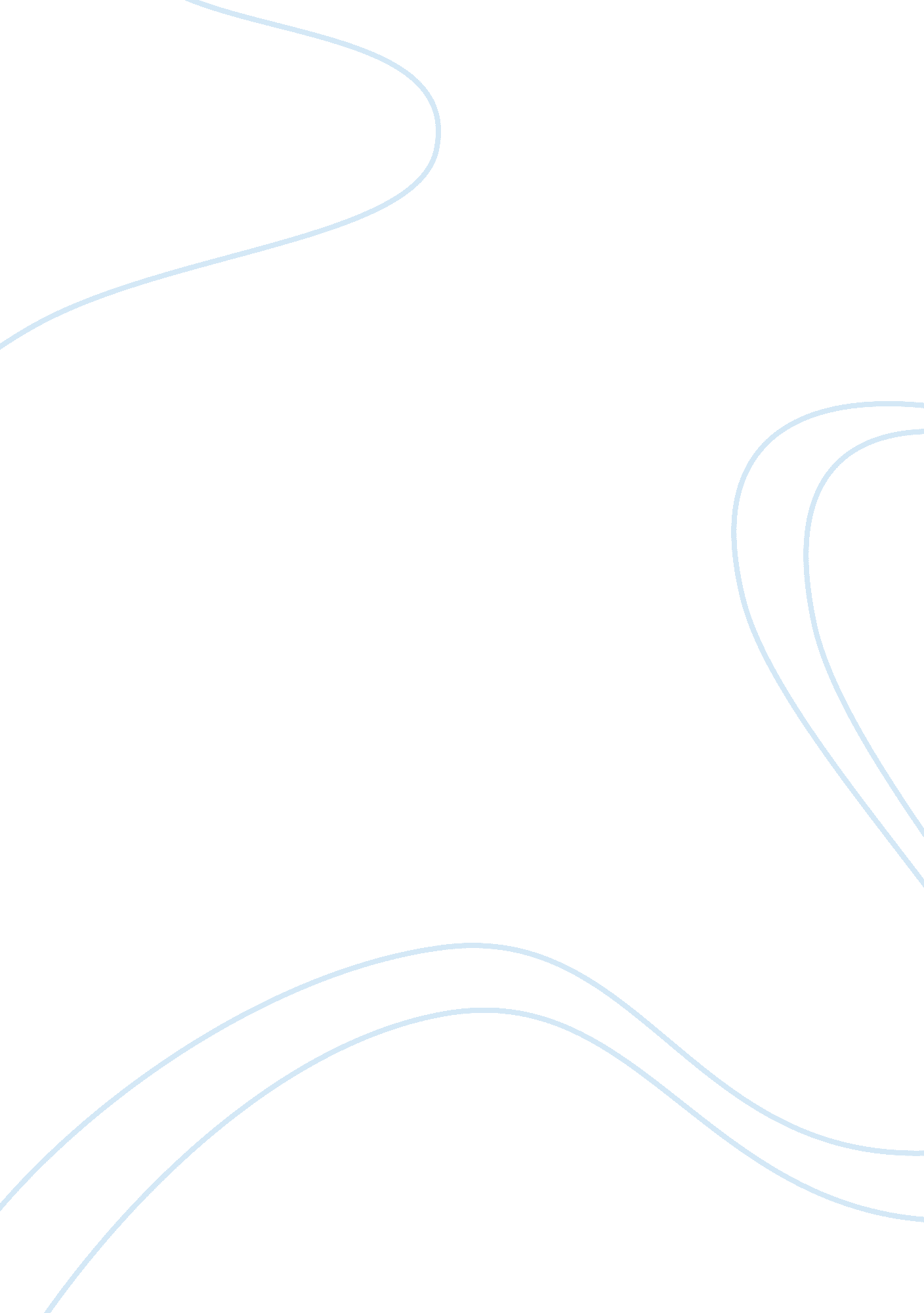 Impact of listening to music on concentration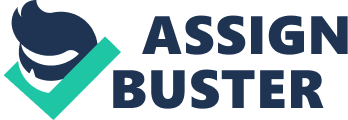 Mohunisha Mahendra Abstract A few understudies listen to music to counter the impacts of anxiety or tension while finishing troublesome scholarly assignments. A few studies supporting this system have demonstrated that mood melodies advances cognitive exhibitions while different studies have demonstrated that listening to music while occupied with complex cognitive errands can debilitate execution. This study concentrates on the effect contrast sorts of music, played at the same volume levels; have on the cognitive capacities of school understudies finishing scholarly assignments. Introduction Numerous understudies listen to music to lighten the enthusiastic impacts of anxiety and nervousness when occupied with complex cognitive preparing, for example, concentrating on for a test, finishing homework assignments, or while perusing and composing. This practice is common to the point that it would be helpful for school understudies to comprehend the part that music plays on cognitive execution. Exploration exhibiting the impacts of music on execution is decently archived, however have demonstrated vague proof on this matter. In studies led to find out about the impacts of musical diversion on cognitive undertaking execution, the discoveries have showed the thought of music enhancing cognitive execution (Cockerton, Moore, & Norman, 1997), at the same time there has additionally been examination negating those outcomes, where music was discovered occupying for members performing cognitive tasks (Furnham & Bradely, 1997). On the other hand, with the plenty of music classifications accessible to music audience members, it is critical to see how diverse sorts of music effect execution. The present study means to comprehend the impact of listening to distinctive kinds of music at the same volume level on cognitive undertaking execution. Numerous understudies decide to listen to a favored sort of music when they concentrate on or get their work done without comprehension the potential hurtful impacts of such practice. A study directed by Smith and Morris (1977) tended to this inquiry by concentrating on the impacts of soothing and stimulative music. The study concentrated on the impact these two unique classifications of music have on execution, uneasiness, and fixation. Members needed to show their favored sort and were asked for to rehash an arrangement of numbers rearward while listening to either the stimulative, narcotic, or no music. The outcomes demonstrated that members performed more terrible while listening to their favored sort of music. These outcomes demonstrate that a favored kind of music can serve as an occupying element when one is occupied with a cognitively requesting errand maybe because of the way that less cognitive assets are accessible when the consideration is attracted to the verses, feelings, and memories that such music can bring out. Members who listened to narcotic music performed better than members who listened to simulative music and more regrettable than the individuals who listened to no music whatsoever. The impact of music on cognitive execution has likewise been connected to identity sorts. They anticipated that extraverts would beat loners in the vicinity of music. The members were obliged to perform two cognitive tasks: a memory test with both a prompt and a deferred review and a perusing cognizance test. The two undertakings would be finished in the popular music condition and in quiet. The outcomes discovered that quick review on the memory test was seriously weakened for both thoughtful people and extraverts when the popular music was played. In the deferred review segment of the memory test, thoughtful people demonstrated fundamentally poorer review than did extraverts in the popular music condition and in addition self observers in the noiseless condition. Additionally the contemplative people’s execution on the perusing understanding errand in the popular music condition was disabled when contrasted with extraverts in the same condition and to self observers who performed the assignment in silence. In general, the scientists verified that popular music served as a distracter for the cognitive execution of both extraverts and contemplative people; notwithstanding, self observers appeared to be generally influenced. Interestingly, this study uncovered some proof that general foundation clamor, for example, TV, music, and chat could enhance execution in unpredictable cognitive assignments for extraverts, despite the fact that it will essentially debilitate loners’ execution (Furnham & Bradley, 1997). Studies including commotion as a diversion have showed the same questionable results with respect to their impact on cognitive preparing as studies including mood melodies. Dobbs, Furnham, and McClelland (2011) led a study that tried the impact of distracters, particularly foundation clamor and music, on cognitive assignments for self observers and extraverts. The specialists estimated that execution, for both thoughtful people and extraverts, would be more regrettable in the vicinity of music and commotion than it would be in quiet; particularly, for all the cognitive assignments, execution would reduce in the vicinity of foundation clamor, enhance with just mood melodies, and be ideal in silence. The discoveries reinforced their expectations and demonstrated that cognitive execution in quiet was superior to execution with mood melodies, which thus was superior to execution with foundation commotion. The outcomes additionally showed that, generally, execution in silence was best when contrasted with execution in foundation commotion and music (Dobbs, Furnham, & McClelland, 2011). Interestingly, a study directed by Pool (2002), checked the diverting impacts of foundation TV on homework execution and did not discover any huge disability on homework assignments when understudies were diverted by TV while dealing with those assignments. These discoveries demonstrate that foundation commotion, much the same as mood melodies sways cognitive execution in ways that have not been completely seen via specialists. Although past examination has built that music can either divert or encourage cognitive undertaking execution, enhanced execution in the vicinity of music may be specifically identified with the kind of music listened to (Cockerton, Moore, & Norman, 1997). A study led by Hallman, Price, and Katsarou, (2002) reinforced this contention. Indeed, they tried the impact of quieting and unwinding music on number-crunching and memory execution tests in kids running from ages ten to twelve. They discovered better execution on both assignments in the cooling and unwinding music condition when contrasted and a no-music condition. They additionally tried these kids in an exciting, forceful, and offensive music condition, and the outcomes demonstrated that their execution on both errands was intensely upset and prompted a lower level of reported unselfish conduct by the youngsters (Hallman, Price, & Katsarou, 2002). In spite of the fact that these information did not find that smoothing music improved execution, one may infer that this kind of music can give a relieving situation that comforts understudies, encouraging cognitive preparing. The present study considers the impacts of two separate sorts of music at same intensities on cognitive undertaking execution and contrasted them with assignments performed in quiet. It was anticipated that assignments performed in silence would yield preferred results over errands performed in rock music and calm music, showing that music is a distracter to cognitive execution. Methodology Participants Fifteen undergraduate students were chosen randomly (six girls, 9 boys), going in age from 18 to 25 years from the Auston Institute of Management, Colombo took part in this study. Members were chosen from engineering and management class. All undergraduates took an interest on a willful premise. Materials The same paper was given to each group with the same time span. The test comprised 20 separate operations, for example, 5 Multiplication, 5 Division, 5 Addition, and 5 Subtraction issues alongside 3 Critical intuition questions. All the questions were similar in difficulty. Cake face by Steve Aoki was played for techno and Relaxation piano music by Chopin was played for Calm Music. Both were played in normal volume. Procedures The study was led in rooms assigned by the Auston Institute of Management. Every group had 5 members and the same paper was given to each group. The members were clarified that music would be played while they solved the inquiries on the test. Techno was played for Group A in normal volume. Soft music was played for Group B in normal volume, and Group C was asked to do the paper in quiet. The members were given forty five minutes to comprehend the test and they were not permitted to utilize a calculator or whatever other electronic gadget to finish the inquiries on the test. Results The independent variable was the kind of music played and the dependent variable was the execution score, which was measured regarding precise answers got in each of the tests. The tests were not reviewed for completion yet for only precision. The average execution score for Group A in which Techno was played is 64. 6 while the average execution score of Group B in which Calm music was played is 66. Both the groups A and B took additional time to complete the paper. Group A took 15 minutes in addition and Group B took 10 minutes in addition. The average execution of Group C in which the undergraduates performed in quiet is 91. 2 and they found themselves able to complete the test before the given time span. Discussion The present study tried to show the effect of distinctive classifications of music played at the same volume and in silence on cognitive execution. Members performed the best in silence than they did in any music conditions. However there is no much distinction when the execution score of delicate music was contrasted with scores from techno. They discovered that execution is weakened with music and streamlined with no music (Smith and Morris, 1977). Notwithstanding, their study uncovered that members performed better while listening to narcotic music than they did while listening to rock music, though the current trial discovered no huge distinction in test scores between the techno and delicate music. Another hypothesis recommended that execution would be better in the delicate music condition when contrasted with the rock music condition in light of the fact that it was accepted that established music would give a positive, mitigating, and agreeable environment for the members because of its unwinding tone that will encourage data transforming. In view of these outcomes, the vicinity of verses and the steady utilization of louder instruments, for example, drum, bass, and electrical guitar to the overwhelming metal rock music can be seen as purposes behind the distracting impacts. The specimen size was the significant confinement of this study. Huge specimens could have given more solid hugeness that could be summed up to the school understudy populace. Because of the constrained accessibility of members, this study was directed having 5 individuals in every gathering. The succession in which the tests were given was not randomized all through the test; all things considered learning impacts could represent the change in later tests as the study advanced. Future exploration ought to endeavor to change the arrangement in which the tests are managed to ensure that the outcomes got are those of the treatment impacts and to take out or decrease conceivable learning impacts. Configuration of the room could likewise be an alternate constraint to this trial. Members were situated in the room could have had an impact on how the music was listened. Subsequently, for members sitting closer to the speakers, the music was louder than the individuals who were perched on the opposite side of the room. This fluctuation in volume level may have either decidedly or contrarily influenced the outcomes. Although, a portion of the outcomes from this study demonstrated that the number juggling issues were a sufficient apparatus to evaluate the cognitive execution; on the other hand, they may have been excessively basic for the understudies on the university level to perform. Moreover, there were no scientific based level appraisals directed before the study. Members with stronger aptitudes would have a had an one-sided focal point, while those with lower scientific abilities would have had an one-sided weakness. Future examination ought to plan to outline more intricate cognitive transforming tests, for example, memory tests or perusing appreciation questions from government sanctioned tests like GRE or the SAT. This could give a more precise delineation of the members’ cognitive transforming capacities. Conclusion Interestingly it is essential to call attention to that execution scores were essentially higher when members finished the tests in silent condition. Through this procedure it can be suggested that it is simpler to process data in the vicinity of an insignificant level of preoccupation. It can be suggested that understudies ought not listen to any music or permit any sound-related aggravation while mulling over to acquire most extreme execution level. Understudies ought to endeavor to study and learn in a domain, for example, the library or a private study room that is as peaceful as could be expected under the circumstances, particularly when the material requires higher concentration a higher cognitive handling. Results from current study showed that it is so essential to consider the impacts of occupying music on cognitive execution. The information from this study has exhibited that silence is the best environment to augment execution when taking part in cognitive movement. Reference Cockerton, T. Moore, S. & Norman, D, Cognitive test performance and background music. Perceptual and Motor Skills (1997) Dobbs, S. Furnham & McClelland. The effect of background music and noise on the cognitive test performance of introverts and extraverts.(2011) Furnham & Bradley, Music while you work: The differential distraction of background music on the cognitive test performance of introverts and extraverts (1997) Hallman, S. Price, J. & Katsarou, G. The effects of background music on primary school’s pupils’ task performance.(2002) Smith, C. A. & Morris, L. W. Differential effects of stimulative and sedative music anxiety, concentration, and performance. (1997) 